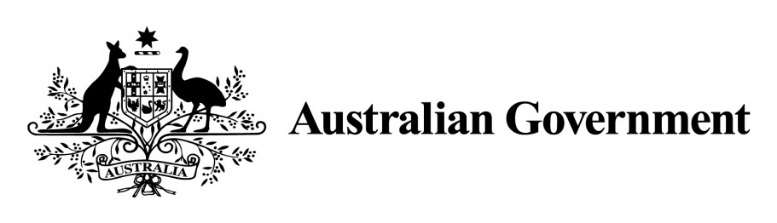 National Land Transport Act 2014VARIATION OF THE ROADS TO RECOVERY LIST 2014Instrument No. 2017/1I, SARAH LEEMING, General Manager, South East Investment Projects, Department of Infrastructure and Regional Development, under section 88(2A) of the National Land Transport Act 2014, vary the Roads to Recovery List 2014 which was made by the Minister on 12 September 2014, and amended by Instrument No. 2015/1 made on 24 March 2015, Instrument No. 2015/2 made on 2 April 2015, Instrument No. 2015/3 made on 12 August 2015, Instrument No. 2016/1 made on 12 July 2016, Instrument No. 2016/2 made on 31 August 2016 and Instrument No. 2016/3 made on 14 October 2016, as follows:Name of variationThis variation instrument is the Roads to Recovery List 2014 Variation Instrument No. 2017/1.Variation(a)	In Schedule 1 of the List, in the part relating to Western Australia:omit the amount specified in Column 2 of Schedule 1 for each applicable person or body named in Column 1 of the schedule to this instrument and replace the omitted amount with the amount specified for that person or body in Column 2 of the schedule to this instrument.(b)	Schedule 2 of the List, in the part relating to Western Australia:Omit the amount specified in Column 2 of Schedule 2, and replace the omitted amount with the word ‘Nil’.CommencementThis instrument commences on 30 April 2017.Dated:		          20th March 2017SARAH LEEMINGGeneral ManagerSouth East Investment ProjectsInfrastructure Investment DivisionDepartment of Infrastructure and Regional DevelopmentSchedule to Instrument 2017/1Column 1Column 2Shire of Beverley$5,854,121Shire of Boyup Brook$3,979,238Shire of Bridgetown Greenbushes$3,856,184Shire of Broome$4,068,138Shire of Bruce Rock$3,444,153Shire of Capel$2,644,569Shire of Denmark$2,517,026Shire of Derby West Kimberley$4,192,594Shire of East Pilbara$10,456,138Shire of Halls Creek$4,267,498City of Kalgoorlie-Boulder$7,177,600City of Karratha$3,934,394Shire of Laverton$4,175,382Shire of Menzies$3,564,675Shire of Ngaanyatjarraku$5,137,669Town of Port Hedland$3,049,202City of Swan$11,713,770Shire of Upper Gascoyne$3,971,025Shire of Victoria Plains$2,694,405Shire of Wyndham East Kimberley$9,541,777